PUTNAM VALLEY TOWN BOARDREGULAR MEETING7:00 P.M.WEDNESDAY, MAY 21, 2014Pledge of AllegianceSupervisor’s Opening CommentsCounty Legislator ReportDiscuss Possible Local Law- Petroleum Based Fuels Certificate of Appreciation- Eagle Scout Feuerstake Proclamation to Putnam Valley Children’s Center- for being awarded to Putnam School Age Program of the year. Approval of Town Board MinutesSchool ReportAmend R13-195 Standard Workday & Reporting Resolution Discuss LOSAP point systemDiscuss 2014 Ambulance Corps ContractDiscuss re-bid for Town Hall additionDiscuss Rose Hill Incentive zoning proposalDiscuss Greenway Terrace ProjectAuthorize Supervisor to sign contract with hydrologistDEPARTMENTSParks and RecreationPersonnel Appointments-Camp Staff/Lifeguards/Rec. Assistants RefundsBuilding DepartmentReport for April DISTRICTSLake PeekskillLake Peekskill ReportAppoint Beach Monitors Lookout ManorAppoint Temporary Seasonal LaborerPublic CommentBudget Transfer and AmendmentsAudit of Monthly Bills        PUTNAM VALLEY TOWN BOARDREGULAR TOWN BOARD MEETINGWEDNESDAY, MAY 21, 2014 7:00 P.M.REGULAR TOWN BOARD MEETINGPRESENT:		Deputy Supervisor AnnabiCouncilwoman WhetselCouncilman Mackay Councilman Luongo ALSO PRESENT:	Deputy Town Clerk Patricia Rau                  		Town Counsel ZuttABSENT:		Supervisor TendySupervisor Tendy opened the meeting at 7:00 p.m.Supervisor’s Opening CommentsDeputy Supervisor Annabi reminded everyone that Monday, May 26 is Memorial Day. She reminded people to remember why they are off from work and school that day, to remember the men and women who lost their lives. Services will be at Town Hall at 11am and will then move to Lake Peekskill and then the VFW. Deputy Supervisor Annabi said that on May 31 and June 1 there is a Blues and Jazz Festival and Town Park. Saturday from noon -6pm and Sunday from 1pm-4om. There will be all sorts of blues, jazz, vendors for food and drinks. There will be a beer and wine tent. This event is partially funded by the Anne Anastasi Charitable Fund. She mentioned that the school budget passed, it went down $47,000. She also added that there is a reminder from the German American Club that there will be an Elvis Tribute at the German American Club on Kramers Pond Road on July 26 from 7pm-10pm. It is $10 a person.AMENDMENTS TO THE AGENDA Presented by Deputy Supervisor AnnabiRESOLUTION #R 14-161RESOLVED, that the Town Board amend the agenda to includeAdd 5A- Certificate of Appreciation to Eagle Scout Anthony NarcisoAdd 15A- Authorize Cody Flanagan to complete his Eagle Scout project on Town PropertyAdd 18C- Authorize Spur Beach Restoration Seconded by Councilman Luongo, unanimously carried.AMENDMENT TO THE AGENDA Presented by Deputy Supervisor AnnabiRESOLUTION #R 14-162RESOLVED, that the Town Board amend the agenda to include an executive session at the end of the meeting relating to a personnel matter Seconded by Councilman Luongo, unanimously carried. County Legislator ReportCounty Legislature Oliverio gave an update on Tilly Foster Farm. The County is moving forward with the initiative for the property. It will be a couple of months before it is up and running. There will be a Fourth of July Carnival over the Holiday Weekend. Tilly Foster is an historic farm and the County is trying to make it a tourist attraction like Muskoot Farm. The County is beginning the budget process. They are aiming to stay below the tax cap. Recently the legislature passed an ordinance asking for more safety measure on the expansion of a national gas line that runs through the Eastern part of the County. It is the Algonquin gas line and they are looking to expand it. The County Legislators are asking for extra safety precautions on the gas line and are currently waiting for County Executive Odell to weigh in. Discuss Possible Local Law- Petroleum Based Fuels Deputy Supervisor Annabi opened the discussion on the possible local law. Town Attorney Zutt explained that this was a proposed amendment to Chapter 165 dealing with ground surface water protection district. Subsection 165.6E prohibited certain sues within the district. This draft amendment would have mediated or relieved uses or conditions making them special use permits instead of prohibited uses. He has received a number of suggestions as to some changes that the Board may like to request and he will continue to make these changes. Councilwoman Whetsel said this wasn’t a particularly safe thing to do especially near any kind of water supply like a brook or wetlands. She feels it is very problematic. Town Attorney Zutt replied that it is a very large district covering about 80% of the geographic area of the Town. The implications and reach in the extent of this law are very broad. He is going to try and get input from Bruce Barber the town environmental consultant. Councilman Luongo said that since it is still such a work in progress it is hard to comment on. Town Attorney Zutt said that it is important to note that he is going to try and pick-up an oversight in the original 1993 drafting of the law regarding the sale of motor vehicle fuel. He picked up another section I 165.9 that would allow the sale of fuel that wasn’t picked up in 165.5E. Councilwoman Whetsel stated that at the period of time that people were not aware of the potential dangers so the law didn’t address these issues. Victor Tishoff, a resident of the area, thinks that all of the potential dangers need to be discussed. Someone is considering amending the water protection district to allow for oil based fuel. We’ve seen this before. When a truck flipped over on Peekskill Hollow Road when this was allowed, spilling oil into Peekskill Hollow Brook. Since all of the Peekskill Hollow Brook is in the Water Protection district, if you allow for oil storage or trucks you also allow servicing, you might have big trucks. Since Peekskill Hollow Brook is the primary drinking water source for the City of Peekskill, if there was a spill that contaminated the water, he feels that if the Board had approved anything that led to this, the City of Peekskill would sue the Town of Putnam Valley. He wanted to know if the City of Peekskill has been notified. Mr. Coons, from the City of Peekskill, said that he has been notified. There was have been emails and their biggest concern is ensuring the water is protected.Deputy Supervisor Annabi added that there have been emails going back and forth, the City is aware that currently, nothing is going on. This is just a discussion and if anything came up there would be a Public Hearing. Certificate of Appreciation- Eagle Scout FeuerstakeDeputy Supervisor Annabi presented Daniel Feuerstake with a certificate of appreciation for his Eagle Scout Project. He restored the Adams Corners Cemetery. Certificate of Appreciation- Eagle Scout NarcisoDeputy Supervisor Annabi presented Anthony Narciso with a certificate of appreciation for his Eagle Scout Project. He replaced the fencing outside Town Hall and restored the benches. Deputy Supervisor Annabi said that these young men became Eagle Scouts because they are true examples of leadership. Being an Eagle Scout is an accomplishment. She stated that our future lies with them and we are in good hands.  She thanked both Daniel and Anthony for their hard work.   Proclamation to Putnam Valley Children’s Center- for being awarded to Putnam School Age Program of the yearDeputy Supervisor Annabi presented Lisa Kroohs and Annie Santaniello. The children’s center has been recognized by Putnam and Dutchess child care council. They were nominated by the parents of the children who attend the children center. Deputy Supervisor said the recognition was well deserved. Approval of Town Board MinutesPresented by Councilman Mackay RESOLUTION #R 14-163RESOLVED, that the Town Board approve the Town Board minutes of April 9 and April 16, 2014. Seconded by Councilwoman Whetsel, unanimously carried.School ReportDeputy Supervisor Annabi said the school budget passed. The budget was for $48 million which as a decrease of $47,000. This comes out to a .97% budget change.Graduation is coming up, Deputy Supervisor Annabi wished all the graduating senior good luck in their future and reminded everyone to drive safe. Councilman Mackay added that June 9th at the High School is the annual Powder Puff football game between the juniors and seniors. Amend R13-195 Standard Workday & Reporting Resolution Presented by Councilwoman WhetselRESOLUTION #R 14-164RESOLVED that the Town Board rescind Resolution # R13-195 due to adding  newly elected, reelected officials and newly appointed personnel and;BE IT RESOLVED that the Town Board hereby established the following standard work days for elected and appointed officials and will report the following days worked to the New York State and Local Employees Retirement System based on the record on the record of activities maintained and submitted by these officials to the Clerk of this body:On this 21st day of May, 2014   	Seconded by Councilman Luongo, unanimously carried.Discuss LOSAP point systemTown Attorney Zutt explained that 18 months ago there was a request by the Fire Department for an amendment of the point schedule of how the points are calculated. A member who earns 50 points per year has 1 year credit towards his LOSAP pension which begins to be paid at age 65. A change in the point system would have financial impactions for the Town. When the request first came in, Town Attorney Zutt located the current, 2012 point system. He compared this to the proposed point system and sent a memo to the Town Board of December 13, 2012. He said it would be helpful to go over this memo again. It does not answer all of the questions, they have the same question now as they did back then. The only way to verify the Fire Department’s assertion that it would not increase the Town’s LOSAP costs would be to apply the proposed new point system to last year’s activities, last year being 201, member by member. This task has yet to be undertaken. Town Attorney Zutt said that there has been conversation since then but no number crunching in terms of what this proposed new point system would have yielded if applied to the previous activity, member by member to determine if more people qualify for LOSAP credits. The important things to remember is that, under state law there are maximum number of points allowed to be assigned to each activity, but there are no minimums imposed. He can’t provide any substantive guidance, this really requires someone to sit down and look at the numbers. He doesn’t know who it is that will actually do it. The Plan administrator was asked and they said they are given a hard final number by the Fire Department, they do not have individual member performance records. Those records are maintained by the Fire Department. Dawn Powell, a resident, asked if this would change the numbers going back. Town Attorney Zutt replied that this would only apply going forward. He explained that the state statute outlines how to proceed if there is a LOSAP program. It does not mandate a program but sets guidelines. The maximum is not mandatory. Discuss 2014 Ambulance Corps ContractCouncilman Mackay stated that there has been no forward movement on the Ambulance contract. They have not given the Town any more information since the last meeting in January. Town Attorney Zutt said that the all the discussion of 2013 was generated by a State Comptroller opinion which held that essentially to the extent that an ambulance corp. collects fees, the fees must be set by the Town Board and only by the Town Board and the fees must be paid to the Town because they belong to the Town. In answer to the first obligation, the Town set a fee schedule at the 2014 organizational meeting. In March 2014, he revised the Ambulance Corp service contract of 2014 to provide that they would receive two forms of payment, 1 was the basic contractual amount, that was in the budget and the second amount was a sum equal to the fees collected for the service of the ambulance corp. The contract was sent on the Town Board. He does not know if this was sent to the Ambulance Corps. There has been nothing since then. Deputy Supervisor Annabi said there has been nothing since then, they are just waiting for the ambulance corps. Town Attorney Zutt said what they can do is add the fee schedule to the contract, have Supervisor Tendy sign it and send it to the Ambulance corps for signature. It does not require another resolution, unless they want one adopting the revised contract language. He said that would be appropriate because they originally approved the contract without that language, and this would be supplementing page 2 of the contract. Deputy Supervisor Annabi said they should do the resolution, next month. Town Attorney Zutt said they can do the resolution at this meeting. Councilwoman Whetsel said they should wait until next month to review that language. Town Attorney Zutt will have a resolution for the next meeting. Discuss re-bid for Town Hall additionCouncilwoman Whetsel said the Town is going to be getting new bids for the addition for a modular, to save money. Patty Villanova, a resident, asked how much the addition would cost. Deputy Supervisor Annabi replied that the cost is why we are looking into modular. The price of a modular should be half. This project shouldn’t cost more than $400,000. With prevailing wages it is doubled. If the Town goes modular, they are looking to stay in the $400,000- $500,000 range. With the grants that come in, it brings it to the $250,000 range.  They are looking at all of their options. Ms. Villanova asked if one option was to not do an addition. Councilwoman Whetsel said that a few years ago they discussed going solar. The Town received a grant that would pay for the entire solar system and the addition was part of that project. Personally, she thinks it is a good opportunity at this point in time, to have something like that for the Town and she would not like that see putting in solar and doing an addition lost.  The Town went after the grant 8 years ago, it’s time to do it. Ms. Villanova asked if the Town was considering spending $400,000 just to get solar. Councilwoman Whetsel replied that this is in addition to services needed at Town Hall. As part of the project, there was going to be a solar installation. Town Attorney Zutt added that there is a $250,000 grant on the project. Councilwoman Whetsel added that the Town would lose both grants by not doing the project. Ms. Powell asked if the bid didn’t work out, could the money be used for improvements to Town Hall. Deputy Supervisor Annabi replied that she believes they asked and the money can only be used for the addition. She explained that there are two types of modular, conventional and floorless and that the Town is looking at floorless modular bids. She stated that a floorless build is the only way to connect the modular addition to the main Town Hall Building. There have been emails sent out to other modular companies. They are hoping to keep it in the lower price. Discuss RoSE Hill Incentive zoning proposalTown Attorney Zutt said that something has come up at the Zoning Board of Appeals that indirectly relates to Rosehill Incentive Zoning. A property was purchased on Barger Street by a Rabbinical Seminary with the intention of resuming the function of an old cemetery and extending onto another property.  Along this process they’ve learned that the property is in the ground and surface water district. One of the prohibited uses in the district is anything that may discharge hazardous materials into the ground water, which is a potential in that case and should be review as part of the process. The question of the ground and surface water issue was sent to the Zoning Board of appeals and a questions came up regarding the title to the land for the cemetery. Upon reading the Title report, he learned that land cannot be purchased or used in Putnam County as a cemetery without approval from the County Board of Legislature. That may justify withholding review by the Zoning and Planning board of this project until they get approval from the County. Town Attorney Zutt stated this is important because the Rose Hill incentive zoning involves a transfer of acreage from one parcel to another and that would be subject to this statute.  If it isn’t approved by the County out goes the project. He doesn’t think this changes what the Town board has done, but it is a factor to consider as the project moves forward. If this gets to the Planning board without the approval, the Planning Board is going to end up in the same situation regarding the title. He doesn’t know if the Town Board would like to do anything with the resolution they passed regarding conceptual approval that recognizes these issues. Deputy Supervisor Annabi thinks the smartest thing to do is to wait to hear from the County. Town Attorney Zutt replied that they Town Board won’t necessarily hear from the County. The applicant has a procedure from the real property law that has the steps of what they must do to get County approval. These are issues coming to the Town Board from left field, he doesn’t think the Town Board has to do anything tonight. Jody Cross, counsel for the Rabbinical Society stated that they submitted correspondence, but would like to do a fuller, informal presentation to the Town Board. She said there is case law stating that County approval is not a prerequisite to the Town hearing and approving the application.Town Attorney Zutt replied that he has a different point of view on the case law. Deputy Supervisor Annabi requested this be up for discussion at the June work session so the Town Board can hear the presentation instead of waiting to hear from the County. Town Attorney Zutt replied that right now, the Town is not waiting for anything. If the Board chose to do nothing, nothing would change. He said if the Board chose to just let things go as they are, they can do that and then nothing would happen until he Planning board got the site plan and at that point they could decide to suspend action. Councilman Mackay asked what would happen if the County decided not to grant this?Town Attorney Zutt replied that all of this would be moot. All the work by the Town Board, The Planning board, the Zoning Board would mean nothing. If the Town did take action and it was challenged in an article 78 proceeding then that outcome could also mean nothing. Councilman Mackay said the Board needs to wait for the County. It seems to him that if they decide to proceed with this, they’d be taking on a lot of work and if the County says no, all these boards have spent time for nothing and they are already crowded. Mr. Tishoff, a resident, said that the Rose Hill proposal expands the cemetery by 100% which according to their figures would provide about 10,000 burial sites. Part of the Incentive Zoning is to give the Town 90 acres on the ridgeline which they are currently paying taxes on. Giving up the land means they wouldn’t be paying taxes on that property or the 40 acre expansion. He thinks it’s a misnomer that cemeteries are non-profit, they generate a lot of money. Ten-thousand burial sites could generate $25 million. The Town would lose taxes on 90 acres where a trail is proposed and the 40 acre expansion of the cemetery. He thought there was a New York State Law prohibited new cemeteries. Town Attorney Zutt replied that there is a separate regulatory body that has jurisdiction over the cemeteries throughout the state. This is separate from the other issue. Mr. Tishoff continued that there are several aspects of the Incentive Zoning plan. One is environmental and the other is financial. Part of the Incentive is that the Town get $50,000 over 10 years to get this 40 acres and 10,000 burial sites. The law requires this incentive to be reasonable. He thinks the Town should be very wary of allowing the Rose Hill proposal, even if the conditions were sweetened. There are a lot of environmental conditions, cemeteries use a lot of pesticides that could get into the runoff.Councilman Mackay said that Town Board has already dealt with this, it is a moot point. They have already rejected that proposal. It has not gone anywhere since then. Councilman Luongo pointed out that Mr. Tishoff was discussing a first offer. The only thing the Town Board has done is to say they were open to seeing what was being proposed, to apply the Incentive Zoning. Councilwoman Annabi added that the resolution the Town Board passed stated they would entertain a proposal not that proposal. Town Attorney Zutt added that the Planning Board has final site plan approval even if the Town Board approves the project and the County approves it.Ms. Powell asked if on the Barger Street, are the existing cemeteries up there identified and located. Town Attorney Zutt replied that only one cemetery was in question, the old Larksburg Cemetery, it is about 20 acres in size and was originally owned and operated by Bishop Lawson with a New York City based congregation. The property north of that was also owned by the congregation but was used as a summer resort property. They both fell into disuse and the ownership became divided. A claim has been made that the ownership of the Larksburg Cemetery is still in the congregation but the Title Report states otherwise. For purposes of the Town’s review, there is a conditional Title report saying the Rabbinical Society owns the property.  He said he could not say if all the grave sites were all identified. It is known that there are grave sites but he doesn’t know if they have all been identified and located and marked. Councilman Mackay stated then when this issue first came up there was some discussion that some of the grave sites have moved into the Nathan property. So whether there are people buried there or not the Town does not know. Ms. Cross stated that the Rabbinical Seminary has no intention of developing their cemetery in that area of the existing graves and intend on cleaning up, maintaining and gating off that area; allowing the congregation to have access to that area. Mr. Tishoff asked if a property is being used for a purpose which had been legal and is not used for a period of time that approval and grandfathering disappears. So if a cemetery has fallen into disuse and disrepair then they have start back at square one. Town Attorney Zutt replied that it is partially correct. Putnam Valley Zoning code does not allow cemeteries anywhere, but if you have one before 1993 you can continue to operate it as a legal non-conforming use, with the exception that if you stop using it for two years it is no longer legal. Cemeteries are an exception to that rule based on old case law. Once it is a cemetery it continues to be a cemetery even if people aren’t buried there for two or more years as long as the physical space is still a cemetery. In respect to the Larksburg parcel, it can continue to operate as a cemetery within the 20 acres. The adjacent parcel is not an established cemetery and it is not Mr. Zutt’s view that the right from Larksburg to continue carries over to the adjacent parcel. The applicant has applied for a special use permit under religious use. Mr. Tishoff asked if there was any detriment to the Town like a loss of taxes because they are a religious organization. Town Attorney Zutt explained that two things have to happen to qualify for tax exemption. First the organization has to qualify as a religious organization. Secondly, the property has to be devoted to an active use associated with that organization. Vacant land would still be taxable. Discuss Greenway Terrace ProjectCouncilman Mackay said the project has moved back to East of Hudson for re-design. They should have more information in possibly a month. Councilwoman Annabi explained that the Greenway Terrace project was a phosphorus removal project. There has been some question about responsibility. This project is on a grant. Town Attorney Zutt thinks that when the East of Hudson realized there were maintenance responsibilities associated with the system they were putting in they tried to put it on the Town. The Town challenged that and he thinks they are now trying to find an easier design and less costly system. The delay is on East of Hudson. Authorize Supervisor to sign contract with hydrologistPresented by Councilwoman WhetselRESOLUTION #R 14-165RESOLVED, that the Town Board authorize the Supervisor to sign the contract with HydroEnvinronmental Solutions Inc. to design a groundwater treatment system for the water supply well at Town Hall. This contract is not to exceed $14,820.  Seconded by Councilman Mackay, unanimously carried. Authorize Cody Flanagan to complete his Eagle Scout project on Town PropertyPresented by Deputy Supervisor AnnabiRESOLUTION #R 14-166RESOLVED, that the Town Board authorize Cody Flanagan to complete his Eagle Scout Project, which involves clean up a vacant land owned by the Town of Putnam Valley, located in Lake Peekskill.Seconded by Councilman Luongo, unanimously carried. PARKS & RECREATION- PERSONNEL APPOINTMENTS-DAY CAMP AND LIFEGUARDS/REC. ASSISTANTSPresented by Councilman LuongoRESOLUTION #R 14-167RESOLVED, that the Town Board approve the following additions/changes to personnel:Karen Cobb, Rec. Ass’t. @ $11.00 per hour. Patti Singer, Rec. Ass’t, @ $11.00 per hour.Keila Fredrickson, Rec. Ass’t. @ $12.00 per hour.Gina Castro, Rec. Ass’t @ $10.00 per hour.Toni Ann Mazzarisi, Rec. Ass’t. @ $11.00 per hour.Samantha DiMarco, Rec. Ass’t. @ $10.00 per hour.Michael Rufo, Rec. Ass’t @ $11.00 per hour.Andre Hochloch, Rec Ass’t. @ $10.00 per hour.Brian Fitzmaurice, Rec. Ass’t. @ $11.00 per hour.Tyler Schaber, Rec. Ass’t. @ $10.00 per hour.Theresa Orlando, Rec. Ass’t @ $12.00 per hour. Elizabeth Boscarino, Rec. Ass’t. @ $12.00 per hour. Robert Segnit, Lifeguard Instructor, @ $34.00 per hour.Nicole Segnit, Lifeguard Instructor, @ $21.00 per hour.Request for approval of the 2014 Lifeguard pay scale.The following is a list of potential lifeguards for the 2014 season. Lifeguards will be selected pending verification of required certifications and availability.Per hour salary based on number of seasons employed as a lifeguard. Starting salary is $10.50 per hour, with Junior Guards (15 years old) making $9.75 per hour.Cariann Kinane		@ $12.00 per hour2.  Tyler Kroll			@ $10.75 per hour3.. Emily Sainz			@ $11.00 per hour4   Adam Mirabel		@ $10.50 per hour5. Kyle Christopher		@ $11.00 per hour.6.  Christopher Lutz		@ $11.00 per hour7.  Saara Knapp			@ $11.00 per hour8.  Desiree McBride		@ $11.25 per hour9   Christina Cranwell		@ $10.50 per hour10. Emily Kelvas		@ $11.50 per hour11. Ruark Riordan		@ $1150 per hour12. Eric Macher			@ $10.75 per hour13. Jeremiah Flavin		@ $11.50 per hour14. Brianna Venditti		@ $10.75 per hour15. William Panzalino		@ $10.50 per hour16. Steven Mazzarisi		@ $11.50 per hour17. Kevin Gallagher		@ $10.50 per hour18. Michael Benvenuti		@ $10.75 per hour 19. Kyle Kelvas			@ $10.75 per hour20. William Messinger		@ $10.75 per hour21. Julia Mantione		@ 11.00 per hour22. Claudia Garcia		@ $10.75 per hour.23. Joseph Melikian		@ $10.75 per hour.24. Angelo Zegrelli		@ $10.75 per hour.25. Sarah Sainz			@ $10.75 per hour. 26. Justin Kroll			@ $10.75 per hour.27. Alex Bronzo			@ $10.75 per hour.28  Thomas Faraone		@ $11.00 per hour.29. Justin Ortiz			@ $10.50 per hour30 Joseph Nolan			@ $10.50 per hour31. Mariah McDonald		@ $10.50 per hour32. Erjon Brucaj			@ $10.50 per hour 33. Nasley Garcia		@ $10.50 per hour34. Kelby Dath			@ $10.50 per hour35. Sam Bingay			@ $10.50 per hour36. Alex Velichko		@ $10.50 per hourSwim Lessons:1. Emily Sainz			@ $11.50 per hour2. Desiree McBride   	  	@ $11.50 per hour	3. Emily Kelvas			@ $10.50 per hourDay Camp Lifeguards:1. Melissa Wagner		@ $11.00 per hour2. Joe Rao			@ $13.50 per hour Aquatics Director and WSI3. Stephen York			@ $11.75 per hour4	 Charles Staffieri		@ $11.00 per hourLifeguard SupervisorLauren Howard			@ $800.00 for season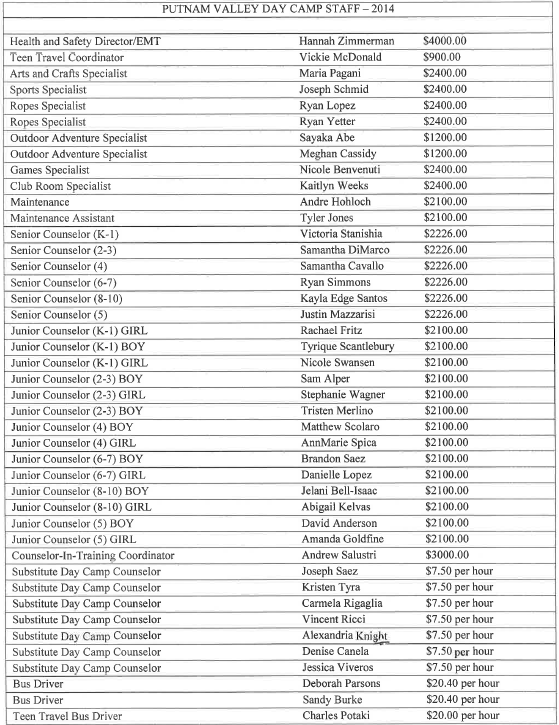 Seconded by Councilman Mackay, unanimously carried. PARKS & RECREATION REFUNDSPresented by Councilman Luongo  RESOLUTION #R14-168RESOLVED, that the Town Board approve the following refunds:Edward Marty					$250.0023 Hillcrest Ave				Day Camp		Cortlandt Manor, NY 10567			Unable to attendWendy Lamanna				$75.00258 Coachlight Square			Day CampMontrose, NY 10548				Unable to attendSeconded by Councilman Mackay, unanimously carried.Accept April Building Department Report Presented by Councilman MackayRESOLUTION #R 14-169RESOLVED, that the Town Board accept the April Building Department Report.Seconded by Councilman Luongo, unanimously carried.Lake Peekskill ReportCounty Legislator Oliverio asked when Family Day would be this summer. A resident replied that it will be August 2nd. Appoint Beach Monitors Presented by Deputy Supervisor AnnabiRESOLUTION #R 14-170RESOLVED, that the Town Board appoint the following beach monitors for the Lake Peekskill Improvement District for the 2014 seasons at the rate of $8.50 per hour Barbara CasabianceMarianne ForlanoAlissabeth MinnichNatalia StockingerAlice ByrneJoe AvilesLauren HowardMarissa ConklinSeconded by Councilman Luongo, unanimously carried.Appoint Temporary Seasonal LaborerPresented by Councilwoman WhetselRESOLUTION #R 14-171RESOLVED, that the Town Board appoint Joseph Alviles as temporary, seasonal laborer for the Lookout Manor District for the 2014 season at the rate of $15.00 per hour. The position will begin on June 2, 2014 and will end on September 2, 2014. This position involves no more than one hour of work per day. Seconded by Councilman Mackay, unanimously carried.Authorize Spur Beach RestorationPresented by Deputy Supervisor AnnabiRESOLUTION #R 14-172RESOLVED, that the Town Board approve the expense in the amount of $3,350 for additional work at Spur Beach in Roaring Brook Lake. The Project consists of installing rocks along the shore line which meets the parking lot of the beach to prevent further erosion. The work will be performed ad an addition to the Spur Beach Restoration project by Kenneth Fioreneto. Seconded by Councilman Mackey, unanimously carried. Public CommentPatty Villanova discussed the ongoing costs of the Putnam Valley vs. Cornu Case. This is still in active litigation. For over twenty years the Town has been suing the Cornu’s and saying the house is unsafe. Currently, there is a licensed architect with a plan to remediate everything that is wrong with the house and bring it up to code. The architect signed an affidavit saying the house is safe for habitation, but the Town continues to spend tax payer dollars keeping the Cornu’s out of their house, refusing to grant a building permit. She wants to know why the Town’s attorney is not allowing them to make the repairs.  Deputy Supervisor Annabi said the Town Board is aware of what is going on, but there are issues with the architect’s plans. If Ms. Villanova would like to know what is wrong with the plans, she should attend a Planning Board meeting. Ms. Villanova, asked what sections of the code the Cornu’s have violated and why the Board continues to authorize money on this litigation and not allow them back into their home. Councilman Luongo stated that when they meet all of the requirements they will be allowed to make the repairs. Dawn Powell discussed a recent Lake Peekskill district meeting where residents complained about oil trucks consistently being parked at the entrance of Lake Peekskill on Oscawana Lake Road. She would like to know why the ground and surface water district law is not being enforced. Deputy Supervisor Annabi replied that the storage of petroleum based fuel in a motor vehicle is prohibited. However, those trucks do not have oil in them when they are parked overnight so they are allowed to park there. Ms. Powell asked if the Lake Peekskill district zoning allowed for the parking of commercial trucks. Town Attorney Zutt replied that Lake Peekskill is generally zoned as residential. HE would have to take a look because there are a lot of pre-existing uses in Lake Peekskill and he isn’t certain where she is talking about. Ms. Powell replied that it is Fowler Fuel which used to be Perosky. It doesn’t seem like the same use as Perosky.Town Attorney Zutt replied they may need a few things like a variance or a site-plan, he would have to take a look. Ms. Powell asked if you had a home business, could you park an empty fuel truck at your home. Town Attorney Zutt replied there is an exception for home businesses but doesn’t think that would be allowed. Ms. Powell said that there is a group that has expressed interest in a teen center. Deputy Supervisor Annabi said they it can’t de discussed yet because there are a lot of legal things they need to go through, a lot of steps to take. They have received an email but that group is a long way from coming before the board. Ms. Powell asked if the Community Center in Lake Peekskill was for the use of community events like a teen center. Deputy Supervisor Annabi said they are looking to make a permanent location so the Town can’t just give them the Community Center. They are looking to completely re-do and take over the space permanently. The Community Center is maintained by the Lake Peekskill district. Councilman Mackay said the Putnam Valley PTA and Putnam Valley TSA are hosting a drug abuse forum by the Community that Stands Together, mainly about heroin and prescription drug uses. It will be Thursday, May 29 from 7-830 at the Putnam Valley Middle School Cafeteria. He strongly attends parents to attend, it is a crisis in Putnam County. There will be a few guest speakers and it worth attending. Deputy Supervisor Annabi wanted to remind people to attend Memorial Day services at Putnam Valley Town Hall. On May 31 and June 1 there will be the Blues and Jazz festivals at Town Park. There will be several bands, food, wine, beer. Lastly, she said Town Day will be September 20, 2014. If you are interest in becoming a vendor please email her at annabipvtb@gmail.com. Councilman Luongo discussed the Town’s 175th anniversary celebration on June 14th. There will be a 5k at 2pm followed by a Birthday Party for the Town with food and music. Budget Transfer and AmendmentsPresented by Deputy Supervisor AnnabiRESOLUTION #R 14-173RESOLVED, that the Town Board approve the following budget transfers and amendments as submitted by bookkeeper Marianne DeSantis: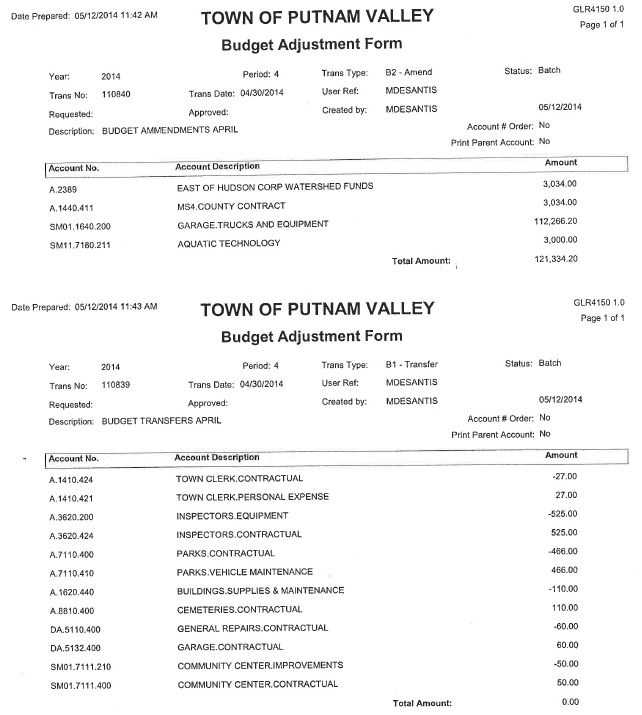 Seconded by Councilman Luongo, unanimously carried.Audit of Monthly Bills        Presented by RESOLUTION #R 14-174RESOLVED, that the Town Board approve the following bills, after audit, being paid: VOUCHER NUMBERS			AMOUNTS7415, 7415, 7418-7424, 7481-7498, 7515-7520,7551-7553, 7568-7570, 7709-7718, 7722				$198,013.537650-7652, 7653, 7657-7674, 7676-7685, 7702-7708, 7719-7721			$55,151.22		7373-7381, 7394, 7395, 		7398-7402, 7405-7407, 7443-7469, 7472-7473, 7522-7533, 7537-7541, 7554-7557, 7564-7567, 7573-7588, 7564-7567, 7573-7588, 7593-7599, 7601-7614, 7637-7588,7593-7599, 7601-7614, 7637-7639					$131,536.247343-7345, 7365-7372, 7387-7389, 7391-7393, 7396, 7397, 7403, 7404, 7408, 7410-7414, 7417, 7470, 7471, 7474-7477, 7479, 7480, 7521, 7534, 7542-7550, 7558-7563, 7571, 7590-7592, 7600, 7633-7636, 7640-7649,7651, 7654-7656, 7575			$88,773.72Seconded by Councilman Mackay, unanimously carried.Deputy Supervisor Annabi moved to go into Executive Session at 8:46 p.m. to discuss personnel matters, with no further business taking place. Seconded by Councilman Luongo, unanimously carried.Respectfully submitted, Patricia RauDeputy Town Clerk 5-29-2014STANDARDTERM BEGINS/ENDSPART INDAYS/REGISEMPL TIMEMONTHTITLENAMESS#NUMBERDAYSYSTEM     ELECTED OFFICIALSSUPERVISORROBERT TENDY81/1/2014-12/31/2015N20HIGHWAY SUPTLAWRENCE COBB81/1/2014-12/31/2015Y          N/ATOWN BOARD MEMBERJACKIE ANNABI61/1/2014-12/31/2017N10TOWN BOARD MEMBERWENDY WHETSEL61/1/2014-12/31/2017N10  TOWN JUSTICEGINA CAPONE61/1/2014-12/31/2017N10  APPOINTED OFFICIALS     DIR OF FINANCEMARIANNE DESANTIS     81/01/14-12/31/14YN/A     ASSESSORSHERYL LUONGO   810/01/13-9/30/18YN/ABUILDING INSPECTORJOHN LANDI   81/01/14-12/31/14YN/A  DIR OF PARKS & RECFRANK DIMARCO   81/01/14-12/31/14YN/AFACILITIES MANAGERSUSAN MANNO   8     1/01/14-12/31/14YN/A     ASST. DIR OF     FINANCE          COMMUNITY MEDIA COORDINATORMARIA ANGLELICOMARY ANN ARRIEN   8 8     1/01/14-12/31/14     1/01/14-12/31/14YY   N/AN/A